МАДОУ №13, город Томск (Муниципальное автономное дошкольное образовательное учреждение, Детский сад №13)Педагог дополнительного образования по экологии Мяленко Елена ВладимировнаТема: «Комплексный подход в экологическом воспитании дошкольников на примере массовой акции "Безопасность в лесу!"Вступительное слово.  В нашем детском учреждении инновационный проект "Проснулся, умылся, - прибери свою Планету!" длился 8 месяцев, и был посвящен году экологии. Следуя наставлениям президента Путина В.В., особое внимание уделено Красной книге Томской области, бездомным животным, проблеме свалок, а также, проблеме пластиковых бутылок и полиэтиленовых мешков. Как результат, мы с детьми дали вторую жизнь мусору, создали из бросового материала поделки, собирали макулатуру и заняли 1 место в городском конкурсе «Немусор».Наш проект получил свое продолжение в трех сезонах летних лагерей для воспитанников в стиле Эколето. Одним из мероприятий на экологическую тему была крупномасштабная акция: « Безопасность в лесу!»В целях ознакомления приведу примеры поэтапного развития событий:0. Подготовительный периодЗа день до начала акции запланирован выезд пожарной машины и спасателей в наше учреждение во всем снаряжении, на пожарной машине со всей оснасткой. Начальник Отделения пожарно-спасательной части Ленинского района города Томска провел познавательную и интересную беседу с воспитанниками и ответил на вопросы (а они были). Беседа с детьми, демонстрация оснащения, показательное действие тушения пожара (применение рукавов с водой) привело в восторг детей, они много узнали. Затем,   детей катали на машине вокруг детсада. Весело и познавательно. На следующий день, пока свежи были воспоминания, я с помощью других педагогов и , конечно, детей продолжили мероприятие по пожарной безопасности на природе. На утреннем сборе была разыграна сценка. Игровая часть акции наиболее важна для детей, они лучше воспринимают, запоминают события и принимают активное участие. 1. СценкаВ лесу на полянке резвятся два мальчика, они так разбаловались, что распугали всех зверей.Один мальчик говорит: -Видишь хворост на полянке? Спички у тебя в кармане?- Да!- кричит второй- Давай костер разожжем, поиграем с огоньком (зажигают хворост).На полянку выносят импровизированный костер-Видишь, искры полетели? Ветер их несет на ели, может загореться лес, побежим, опасно здесь.Заволновалась вдруг сова (девочка в маске совы):-Нехорошие мальчишки, хулиганы, шалунишки! Потушите свой костер, огонь ужасно скор. Бросите костер, тогда будет от него беда.Мальчики подразнили сову, чтобы не учила их.Вдруг…- Дым заклубился до небес. Это загорелся лес!А Мальчишки убежали! Руководитель: Как вызвать помощь при пожаре?Помощь придет в срок,Если сделать правильно звонок.Нужный номер наберите,И как это сделать покажите.«Вызов пожарных».- поднять трубку, крикнуть: «101? Приезжайте, горим! Фамилию, имя». Повторить хором все вместе!В костюме пожарного прибывает педагог.Пожарный:-Здравствуйте, ребята! Я только что от спасателей и пожарных, они просят вас о помощи! Случилась беда! Горит лес вокруг города, пожар охватил весь лес, потому что жарко и дует сильный ветер! А вертолеты, которые тушат пожар с воздуха, распыляя воду, неисправны, сломались. Но надо торопиться, дым от пожара уже сгущается над городом, и скоро в Томске нечем будет дышать!-В лесу срочно нужна помощь, гибнут животные – зайцы, медведи, лисички и белочки. -Мы, Пожарные, тушим пожар при помощи воды или пены! Мы приезжают к пожару на машинах, а если пожар большой,  тушим его с вертолетов! - А Спасатели должны как можно скорее вынести животных из зоны огня в палатку Доктора. Где им окажут медицинскую помощь.-А теперь скорее идемте же, спасать Лес и его жителейМы все дружно идем тушить пожар! На ходу дети делают разминку, импровизирую поход в лес:Наконец то мы прибыли и готовы к помощи пожарным, спасателям и ветеринарам! Пожарные и спасатели  набирают себе команды для помощи из детей. 2. В лесу.Начинаем активно тушить пожар ведерками с водой и песком (наш костер). Тем временем, спасатели приступают  к спасению зверей. Воспитанники в образе спасателей из всех детей находят ребят в масках зверей и выводят их из «задымленной, горящей опушки леса», приводя в ветпункт доктора. Врач, так же, собирает предварительно команду из детей себе в помощь. Каждое действие происходит по порядку, проговаривается ведущим. -  Приступаем к тушению пожара!-  Сильное задымление. Плохая видимость. Пожарные,  тушим деревья. Пострадало много зверей и птиц. Нужна помощь спасателей.-  Спасатели! Срочно приступаем к работе!  Животные нуждаются в нашей помощи!  1) - Посмотри белочка! Сейчас мы ей поможем!    (белочка)    I: - Потерпи немножко, моя хорошая!                       II: - Что у тебя болит? Наверное, лапка.                        I: - Видишь, на ней ранка. Давай, поднимай!                       II: - Понесли в больницу!2) - А вот лисичка!     (лисичка) II: - Посмотри, у неё хвостик обгорел.                        I: - Бери её аккуратнее. Клади на носилки.                       II: - Тебе, наверное, больно? Потерпи, скоро тебя полечат.3)  - Маму – белку спасли, а вот и бельчонок. (бельчонок) II: - Сидит, бедненький, дрожит.                        I: - Давай его осмотрим.                       II: - Да он не обгорел! Только сильно испугался!                        I: - Давай отнесём его в ветеринарную лечебницу!                       II: - А зачем? Он же не пострадал?                        I: - Там же его мама. Без нее он погибнет!                       II: - Ты иди ищи других зверей, а я отнесу его в больницу.4) -Посмотри, а вот зайчик. У него обгорело ушко.I: Надо ему помочь.II: Ой, да у него обгорели оба ушка.I:  Скорее надо вести его в больницу!5) -Смотри, кого я нашел!II: Да это же медвежонок.I: Он плачет. Наверное, потому, что потерял свою маму.II: А может ему больно? Давай посмотрим.I: Конечно больно, ведь у него болит спинка.II: Клади его осторожнее на животик, понесли.I: Не спеши, иди аккуратнее, а то медвежонку будет больно.6) -А это, кто забился в уголок?II: Смотри, олененок! Он еще совсем маленький!      I: Что с ним? Он не может идти.II: У него сломана ножка. Посмотри, мне кажется, что он плачет                            I: Маленький, хорошенький. Сейчас мы тебе поможем. Всё будут хорошо.Спасение зверей из леса закончено, все звери доставлены в ветпункт и им оказана помощь.Пожара в лесу потушен, очаг возгорания ликвидирован.3. Возвращение на базу.Все возвращаются на воображаемую станцию.Руководитель мероприятия: -Ребята, тише, нам звонят! Снова какое-то объявление по телевизору! Последние новости. Давайте послушаем.По телевизору: Последние новости! Объявляем благодарность детям детского сада № 13 за спасение зверей и тушение пожара! Дети: Спасибо! Это наша работа!  Вместе мы справились и потушили пожар в лесу, тем самым спасли много деревьев, цветов, много зверей, а также, наш город от сильного дыма. Вы настоящие спасатели, сильные, бесстрашные и добрые! Спасибо вам!Вы никогда не станете играть со спичками, это опасно, и не растеряетесь при пожаре!4. Раздача листовок на улицеПри входе в Детсад на стенде из кармашка дети разбирают листовки, чтобы раздать их за пределами учреждения, друзьям, родителям, бабушкам и дедушкам, просто прохожим…Взрослые (родители) помогали и поддерживали детей!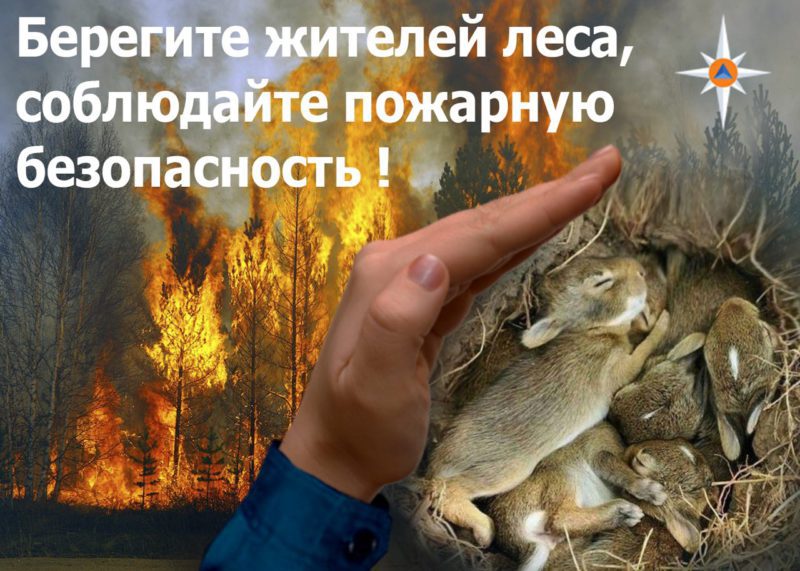 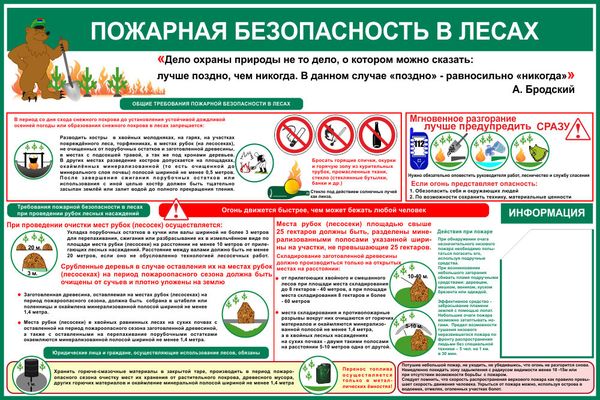 Заключение.На примере одного из экологических мероприятий мы хотели бы привнести свой опыт в общее дело воспитания  экологически образованного поколения. Дети очень восприимчивы, они легко впитывают информацию в образе игры, сказки, действия, активно и ответственно принимают участие в подобных акциях. Они доверяют нам, педагогам, и, главное, мы не должны их подвести, мы обязаны дать им правильное направление. -Огонь должны предотвратитьПри этом надо смелым быть!: Обычная ходьба-Вдоль дороги трава, 1-2, 1-2Выше ноги поднимаем, на траву не наступаем:  Ходьба, высоко поднимая колени -Вот и камни на пути, вмиг их перепрыгнем мы: Прыжки с продвижением вперёд-Перекрёсток впередиБудь внимательным в пути!: Ходьба по прямой с поворотом-Перед лыжной базой овраг,Перепрыгнуть каждый рад.: Прыжок с разбега в длину через обруч, лежащий на полу-1, 2 – все вдыхаем, 3, 4 – выдыхаемНосом вдох, а выдох ртом: Дыхательные упражнения-Шаг на месте мы начнем-Вон, поляна впередиПробежимся быстро мы!: Бег